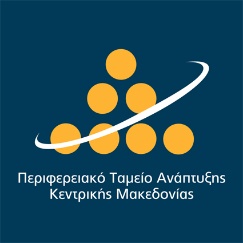 ΠΑΡΑΡΤΗΜΑ ΙV -  Υπόδειγμα Οικονομικής ΠροσφοράςΠΡΟΣ: ΠΕΡΙΦΕΡΕΙΑΚΟ ΤΑΜΕΙΟ ΑΝΑΠΤΥΞΗΣ ΚΕΝΤΡΙΚΗΣ ΜΑΚΕΔΟΝΙΑΣ	ΒΑΣ. ΟΛΓΑΣ 198, ΤΚ 54655, ΘΕΣΣΑΛΟΝΙΚΗΕΠΩΝΥΜΙΑ ΔΙΑΓΩΝΙΖΟΜΕΝΟΥ: ΕΡΓΟ “Μίσθωση, διαμόρφωση και εξοπλισμό εκθεσιακού χώρου για τη συμμετοχή της ΠΚΜ/ΠΤΑ ΚΜ στις Εκθέσεις α) FRUIT LOGISTICA, β) PRODEXPO, γ) PROWEIN, δ) SUMMER FANCY FOOD SHOW και ε) ANUGA, έτους 2019.Ο Χρόνος Ισχύος της Προσφοράς είναι (αριθμητικώς και ολογράφως) :  τριακόσιες εξήντα πέντε (365)  ημέρες από την επομένη της ημερομηνίας διενέργειας του διαγωνισμού.Ο Νόμιμος Εκπρόσωπος: ....................................Τόπος, ημερομηνία:   …………………………………………..Ο Προσφέρων(Ψηφιακή Υπογραφή – Σφραγίδα )Συνολική Οικονομική Προσφορά ΑναδόχουΣυνολική Οικονομική Προσφορά ΑναδόχουΣυνολική Οικονομική Προσφορά ΑναδόχουΣυνολική Οικονομική Προσφορά ΑναδόχουΤΕΛΙΚΗ ΠΡΟΣΦΕΡΟΜΕΝΗ ΤΙΜΗΜΟΝΑΔΑΑριθμητικώςΟλογράφωςΤελική τιμή χωρίς ΦΠΑΕΥΡΩΑναλογούν ΦΠΑ ΕΥΡΩΤελική τιμή με ΦΠΑΕΥΡΩ